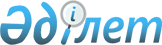 Көксу ауданының 2022-2024 жылдарға арналған бюджеті туралыАлматы облысы Көксу аудандық мәслихатының 2021 жылғы 27 желтоқсандағы № 19-1 шешімі. Қазақстан Республикасының Әділет министрлігінде 2021 жылы 28 желтоқсанда № 26140 болып тіркелді.
      Ескерту. 01.01.2022 бастап қолданысқа енгiзiледi - осы шешімінің 5-тармағымен.
      Қазақстан Республикасының Бюджет кодексінің 9-бабының 2-тармағына, "Қазақстан Республикасындағы жергілікті мемлекеттік басқару және өзін-өзі басқару туралы" Қазақстан Республикасы Заңының 6-бабының 1-тармағының 1) тармақшасына сәйкес, Көксу ауданы мәслихаты ШЕШТІ:
      1. 2022-2024 жылдарға арналған аудандық бюджет тиісінше осы шешімнің 1, 2 және 3-қосымшаларына сәйкес, оның ішінде 2022 жылға келесі көлемдерде бекітілсін:
      1) кірістер 7 021 396 мың теңге, оның ішінде:
      салықтық түсімдер 301 353 мың теңге;
      салықтық емес түсімдер 53 421 мың теңге;
      негізгі капиталды сатудан түсетін түсімдер 15 535 мың теңге;
      трансферттер түсімі 6 651 087 мың теңге;
      2) шығындар 7 128 084 мың теңге;
      3) таза бюджеттік кредиттеу 22 042 мың теңге, оның ішінде:
      бюджеттік кредиттер 92 473 мың теңге;
      бюджеттік кредиттерді өтеу 70 431 мың теңге;
      4) қаржы активтерiмен операциялар бойынша сальдо 0 теңге, оның ішінде:
      қаржы активтерін сатып алу 0 теңге;
      мемлекеттің қаржы активтерін сатудан түсетін түсімдер 0 теңге;
      5) бюджет тапшылығы (профициті) (-) 128 730 мың теңге;
      6) бюджет тапшылығын қаржыландыру (профицитін пайдалану) 128 730 мың теңге, оның ішінде:
      қарыздар түсімі 92 473 мың теңге;
      қарыздарды өтеу 70 433 мың теңге;
      бюджет қаражатының пайдаланылатын қалдықтары 106 690 мың теңге.
      Ескерту. 1 - тармақ жаңа редакцияда – Жетісу облысы Көксу аудандық мәслихатының 07.12.2022 № 36-1 шешімімен (01.01.2022 бастап қолданысқа енгізіледі).


      2. 2022 жылға арналған ауданның жергілікті атқарушы органның резерві 16 937 мың теңге сомасында бекітілсін.
      3. 2022 жылға арналған аудандық бюджетте аудан бюджетінен ауылдық округтердің бюджеттеріне берілетін бюджеттік субвенциялар көлемдері 419506 мың теңге сомасында көзделсін, оның ішінде:
      Балпық ауылдық округіне 111 180 мың теңге;
      Жарлыөзек ауылдық округіне 44 339 мың теңге;
      Лабасы ауылдық округіне 28 229 мың теңге;
      Мұқыры ауылдық округіне 42 301 мың теңге;
      Мұқаншы ауылдық округіне 33 087 мың теңге;
      Алғабас ауылдық округіне 34 032 мың теңге;
      Еңбекші ауылдық округіне 34 630 мың теңге;
      Айнабұлақ ауылдық округіне 33 004 мың теңге;
      Қаблиса ауылдық округіне 27 734 мың теңге;
      Мұсабек ауылдық округіне 30 970 мың теңге.
      4. 2022 жылға арналған аудандық бюджетте ауылдық округтердің бюджеттеріне ағымдағы нысаналы трансферттердің көзделгені ескерілсін, оның ішінде:
      азаматтық қызметшілердің жекелеген санаттарының, мемлекеттік бюджет қаражаты есебінен ұсталатын ұйымдар қызметкерлерінің, қазыналық кәсіпорындар қызметкерлерінің жалақысын көтеруге;
      елді мекендердегі көшелерді жарықтандыру, елді мекендердің санитариясын қамтамасыз ету, елді мекендерді абаттандыру мен көгалдандыруға;
      өңірлерді дамытудың 2025 жылға дейінгі мемлекеттік бағдарламасы шеңберінде өңірлерді экономикалық дамытуға жәрдемдесу бойынша шараларды іске асыруға ауылдық елді мекендерді жайластыруды шешуге арналған іс-шараларды іске асыруға.
      Көрсетілген трансферттерді ауылдық округтердің бюджеттеріне бөлу Көксу ауданы әкімдігінің қаулысы негізінде айқындалады.
      5. Осы шешім 2022 жылдың 1 қаңтарынан бастап қолданысқа енгізіледі. 2022 жылға арналған аудандық бюджет
      Ескерту. 1 - қосымша жаңа редакцияда – Жетісу облысы Көксу аудандық мәслихатының 07.12.2022 № 36-1 шешімімен (01.01.2022 бастап қолданысқа енгізіледі). 2023 жылға арналған аудандық бюджет 2024 жылға арналған аудандық бюджет
					© 2012. Қазақстан Республикасы Әділет министрлігінің «Қазақстан Республикасының Заңнама және құқықтық ақпарат институты» ШЖҚ РМК
				
      Көксу ауданы мәслихатының хатшысы

А. Досымбеков
Көксу ауданы мәслихатының 2021 жылғы 27 желтоқсандағы № 19-1 шешіміне 1-қосымша
Санаты
 Сыныбы 
Кішi сыныбы
Санаты
 Сыныбы 
Кішi сыныбы
Санаты
 Сыныбы 
Кішi сыныбы
Санаты
 Сыныбы 
Кішi сыныбы
Санаты
 Сыныбы 
Кішi сыныбы
Санаты
 Сыныбы 
Кішi сыныбы
Санаты
 Сыныбы 
Кішi сыныбы
Санаты
 Сыныбы 
Кішi сыныбы
Сомасы
Санаты
 Сыныбы 
Кішi сыныбы
Санаты
 Сыныбы 
Кішi сыныбы
Санаты
 Сыныбы 
Кішi сыныбы
Санаты
 Сыныбы 
Кішi сыныбы
(мың тенге)
Атауы 
І. Кірістер
7 021 396
1
Салықтық түсімдер
301 353
01
Табыс салығы
107 670
1
Корпоративтік табыс салығы
107 670
04
Меншікке салынатын салықтар
169 790
1
Мүлікке салынатын салықтар
169 790
05
Тауарларға, жұмыстарға және қызметтерге салынатын ішкі салықтар
15 913
2
Акциздер
3 741
3
Табиғи және басқа да ресурстарды пайдаланғаны үшін түсетін түсімдер
5 493
4
Кәсiпкерлiк және кәсiби қызметтi жүргiзгенi үшiн алынатын алымдар
6 679
08
Заңдық маңызы бар әрекеттерді жасағаны және (немесе) оған уәкілеттігі бар мемлекеттік органдар немесе лауазымды адамдар құжаттар бергені үшін алынатын міндетті төлемдер
7 980
1
Мемлекеттік баж
7 980
2
Салықтық емес түсiмдер
53 421
01
Мемлекеттік меншiктен түсетiн кірістер
35 022
1
Мемлекеттік кәсіпорындардың таза кірісі бөлігінің түсімдері
30 110
5
Мемлекет меншігіндегі мүлікті жалға беруден түсетін кірістер
4 826
7
Мемлекеттік бюджеттен берілген кредиттер бойынша сыйақылар
86
03
Мемлекеттік бюджеттен қаржыландырылатын мемлекеттік мекемелер ұйымдастыратын мемлекеттік сатып алуды өткізуден түсетін ақша түсімдері
454
1
Мемлекеттік бюджеттен қаржыландырылатын мемлекеттік мекемелер ұйымдастыратын мемлекеттік сатып алуды өткізуден түсетін ақша түсімдері
454
04
Мемлекеттік бюджеттен қаржыландырылатын, сондай-ақ Қазақстан Республикасы Ұлттық Банкінің бюджетінен (шығыстар сметасынан) қамтылатын және қаржыландырылатын мемлекеттік мекемелер салатын айыппұлдар, өсімпұлдар, санкциялар, өндіріп алулар
1 129
1
Мұнай секторы ұйымдарынан және Жәбірленушілерге өтемақы қорына түсетін түсімдерді қоспағанда, мемлекеттік бюджеттен қаржыландырылатын, сондай-ақ Қазақстан Республикасы Ұлттық Банкінің бюджетінен (шығыстар сметасынан) қамтылатын және қаржыландырылатын мемлекеттік мекемелер салатын айыппұлдар, өсімпұлдар, санкциялар, өндіріп алулар
1 129
06
Басқа да салықтық емес түсімдер
16 816
1
Басқа да салықтық емес түсімдер
16 816
3
Негiзгi капиталды сатудан түсетiн түсiмдер
15 535
01
Мемлекеттік мекемелерге бекітілген мемлекеттік мүлікті сату
6 645
1
Мемлекеттік мекемелерге бекітілген мемлекеттік мүлікті сату
6 645
03
Жерді және материалдық емес активтерді сату
8 890
1
Жерді сату
8 890
4
Трансферттердің түсімдері
6 651 087
01
Төмен тұрған мемлекеттiк басқару органдарынан трансферттер
8 959
3
Аудандық маңызы бар қалалардың, ауылдардың, кенттердің, ауылдық округтардың бюджеттерінен трансферттер
8 959
02
Мемлекеттiк басқарудың жоғары тұрған органдарынан түсетiн трансферттер
6 642 128
2
Облыстық бюджеттен түсетiн трансферттер
6 642 128
Функционалдық топ
Функционалдық топ
Функционалдық топ
Функционалдық топ
Функционалдық топ
Кішіфункция
Кішіфункция
Кішіфункция
Кішіфункция
Кішіфункция
Бюджеттік бағдарламалардың әкімшісі
Бюджеттік бағдарламалардың әкімшісі
Бюджеттік бағдарламалардың әкімшісі
Сомасы
Бағдарлама
Бағдарлама
(мың теңге)
Атауы
ІІ. Шығындар
7 128 084
01
Жалпы сипаттағы мемлекеттiк көрсетілетін қызметтер
880 029
1
Мемлекеттiк басқарудың жалпы функцияларын орындайтын өкiлдi, атқарушы және басқа органдар
420 092
112
Аудан (облыстық маңызы бар қала) мәслихатының аппараты
42 821
001
Аудан (облыстық маңызы бар қала) мәслихатының қызметін қамтамасыз ету жөніндегі қызметтер
40 397
003
Мемлекеттік органның күрделі шығыстары
2 424
122
Аудан (облыстық маңызы бар қала) әкімінің аппараты
377 271
001
Аудан (облыстық маңызы бар қала) әкімінің қызметін қамтамасыз ету жөніндегі қызметтер
250 628
003
Мемлекеттік органның күрделі шығыстары
58 415
113
Төменгі тұрған бюджеттерге берілетін нысаналы ағымдағы трансферттер
68 228
2
Қаржылық қызмет
3 634
459
Ауданның (облыстық маңызы бар қаланың) экономика және қаржы бөлімі
3 634
003
Салық салу мақсатында мүлікті бағалауды жүргізу
1 350
010
Жекешелендіру, коммуналдық меншікті басқару, жекешелендіруден кейінгі қызмет және осыған байланысты дауларды реттеу
2 284
9
Жалпы сипаттағы өзге де мемлекеттiк қызметтер
456 303
459
Ауданның (облыстық маңызы бар қаланың) экономика және қаржы бөлімі
54 596
001
Ауданның (облыстық маңызы бар қаланың) экономикалық саясаттын қалыптастыру мен дамыту, мемлекеттік жоспарлау, бюджеттік атқару және коммуналдық меншігін басқару саласындағы мемлекеттік саясатты іске асыру жөніндегі қызметтер
44 227
015
Мемлекеттік органның күрделі шығыстары
112
113
Төменгі тұрған бюджеттерге берілетін нысаналы ағымдағы трансферттер
10 257
472
Ауданның (облыстық маңызы бар қаланың) құрылыс, сәулет және қала құрылысы бөлімі
955
040
Мемлекеттік органдардың объектілерін дамыту
955
492
Ауданның (облыстық маңызы бар қаланың) тұрғын үй-коммуналдық шаруашылығы, жолаушылар көлігі, автомобиль жолдары және тұрғын үй инспекциясы бөлімі
400 752
001
Жергілікті деңгейде тұрғын үй-коммуналдық шаруашылық, жолаушылар көлігі, автомобиль жолдары және тұрғын үй инспекциясы саласындағы мемлекеттік саясатты іске асыру жөніндегі қызметтер
46 420
013
Мемлекеттік органның күрделі шығыстары
1 000
113
Төменгі тұрған бюджеттерге берілетін нысаналы ағымдағы трансферттер
353 332
02
Қорғаныс
126 868
1
Әскери мұқтаждар
14 657
122
Аудан (облыстық маңызы бар қала) әкімінің аппараты
14 657
005
Жалпыға бірдей әскери міндетті атқару шеңберіндегі іс-шаралар
14 657
2
Төтенше жағдайлар жөнiндегi жұмыстарды ұйымдастыру
112 211
122
Аудан (облыстық маңызы бар қала) әкімінің аппараты
112 211
006
Аудан (облыстық маңызы бар қала) ауқымындағы төтенше жағдайлардың алдын алу және оларды жою
96 577
007
Аудандық (қалалық) ауқымдағы дала өрттерінің, сондай-ақ мемлекеттік өртке қарсы қызмет органдары құрылмаған елдi мекендерде өрттердің алдын алу және оларды сөндіру жөніндегі іс-шаралар
15 634
03
Қоғамдық тәртіп, қауіпсіздік, құқықтық, сот, қылмыстық-атқару қызметі
12 101
9
Қоғамдық тәртіп және қауіпсіздік саласындағы басқа да қызметтер
12 101
492
Ауданның (облыстық маңызы бар қаланың) тұрғын үй-коммуналдық шаруашылығы, жолаушылар көлігі, автомобиль жолдары және тұрғын үй инспекциясы бөлімі
12 101
021
Елдi мекендерде жол қозғалысы қауiпсiздiгін қамтамасыз ету
12 101
06
Әлеуметтік көмек және әлеуметтік қамсыздандыру 
1 006 640
1
Әлеуметтiк қамсыздандыру
106 151
451
Ауданның (облыстық маңызы бар қаланың) жұмыспен қамту және әлеуметтік бағдарламалар бөлімі
106 151
005
Мемлекеттік атаулы әлеуметтік көмек
106 151
2
Әлеуметтiк көмек
852 755
451
Ауданның (облыстық маңызы бар қаланың) жұмыспен қамту және әлеуметтік бағдарламалар бөлімі
852 755
002
Жұмыспен қамту бағдарламасы
531 727
004
Ауылдық жерлерде тұратын денсаулық сақтау, білім беру, әлеуметтік қамтамасыз ету, мәдениет, спорт және ветеринар мамандарына отын сатып алуға Қазақстан Республикасының заңнамасына сәйкес әлеуметтік көмек көрсету
30 544
006
Тұрғын үйге көмек көрсету
1 714
007
Жергілікті өкілетті органдардың шешімі бойынша мұқтаж азаматтардың жекелеген топтарына әлеуметтік көмек
24 159
010
Үйден тәрбиеленіп оқытылатын мүгедек балаларды материалдық қамтамасыз ету
3 738
014
Мұқтаж азаматтарға үйде әлеуметтік көмек көрсету
110 539
017
Оңалтудың жеке бағдарламасына сәйкес мұқтаж мүгедектердi протездік-ортопедиялық көмек, сурдотехникалық құралдар, тифлотехникалық құралдар, санаторий-курорттық емделу, мiндеттi гигиеналық құралдармен қамтамасыз ету, арнаулы жүрiп-тұру құралдары, қозғалуға қиындығы бар бірінші топтағы мүгедектерге жеке көмекшінің және есту бойынша мүгедектерге қолмен көрсететiн тіл маманының қызметтері мен қамтамасыз ету
87 068
023
Жұмыспен қамту орталықтарының қызметін қамтамасыз ету
63 266
9
Әлеуметтiк көмек және әлеуметтiк қамтамасыз ету салаларындағы өзге де қызметтер
47 734
451
Ауданның (облыстық маңызы бар қаланың) жұмыспен қамту және әлеуметтік бағдарламалар бөлімі
44 709
001
Жергілікті деңгейде халық үшін әлеуметтік бағдарламаларды жұмыспен қамтуды қамтамасыз етуді іске асыру саласындағы мемлекеттік саясатты іске асыру жөніндегі қызметтер
33 822
011
Жәрдемақыларды және басқа да әлеуметтік төлемдерді есептеу, төлеу мен жеткізу бойынша қызметтерге ақы төлеу
3 566
021
Мемлекеттік органның күрделі шығыстары
900
050
Қазақстан Республикасында мүгедектердің құқықтарын қамтамасыз етуге және өмір сүру сапасын жақсарту
6 421
492
Ауданның (облыстық маңызы бар қаланың) тұрғын үй-коммуналдық шаруашылығы, жолаушылар көлігі, автомобиль жолдары және тұрғын үй инспекциясы бөлімі
3 025
094
Әлеуметтік көмек ретінде тұрғын үй сертификаттарын беру
2 900
097
Сенім білдірілген агенттің тұрғын үй сертификаттарын беру бойынша (бюджеттік кредит түріндегі әлеуметтік қолдау) қызметтеріне ақы төлеу
125
07
Тұрғын үй-коммуналдық шаруашылық
1 585 793
1
Тұрғын үй шаруашылығы
990 589
472
Ауданның (облыстық маңызы бар қаланың) құрылыс, сәулет және қала құрылысы бөлімі
957 488
003
Коммуналдық тұрғын үй қорының тұрғын үйін жобалау және (немесе) салу, реконструкциялау
822 520
004
Инженерлік коммуникациялық инфрақұрылымды жобалау, дамыту және (немесе) жайластыру
34 968
098
Коммуналдық тұрғын үй қорының тұрғын үйлерін сатып алу
100 000
492
Ауданның (облыстық маңызы бар қаланың) тұрғын үй-коммуналдық шаруашылығы, жолаушылар көлігі, автомобиль жолдары және тұрғын үй инспекциясы бөлімі
33 101
003
Мемлекеттік тұрғын үй қорын сақтауды үйымдастыру
8 101
033
Инженерлік-коммуникациялық инфрақұрылымды жобалау, дамыту және (немесе) жайластыру
25 000
2
Коммуналдық шаруашылық
6 864
492
Ауданның (облыстық маңызы бар қаланың) тұрғын үй-коммуналдық шаруашылығы, жолаушылар көлігі, автомобиль жолдары және тұрғын үй инспекциясы бөлімі
6 864
012
Сумен жабдықтау және су бұру жүйесінің жұмыс істеуі
6 864
3
Елді-мекендерді көркейту
588 340
492
Ауданның (облыстық маңызы бар қаланың) тұрғын үй-коммуналдық шаруашылығы, жолаушылар көлігі, автомобиль жолдары және тұрғын үй инспекциясы бөлімі
588 340
018
Елді мекендерді абаттандыру және көгалдандыру
588 340
08
Мәдениет, спорт, туризм және ақпараттық кеңістік
462 103
1
Мәдениет саласындағы қызмет
289 549
472
Ауданның (облыстық маңызы бар қаланың) құрылыс, сәулет және қала құрылысы бөлімі
14 400
011
Мәдениет объектілерін дамыту
14 400
819
Ауданның (облыстық маңызы бар қаланың) ішкі саясат, мәдениет, тілдерді дамыту және спорт бөлімі
275 149
009
Мәдени - демалыс жұмысын қолдау
275 149
2
Спорт
55 961
819
Ауданның (облыстық маңызы бар қаланың) ішкі саясат, мәдениет, тілдерді дамыту және спорт бөлімі
55 961
014
Аудандық (облыстық маңызы бар қалалық) деңгейде спорттық жарыстар өткізу
46 723
015
Әртүрлі спорт түрлері бойынша аудан (облыстық маңызы бар қала) құрама командаларының мүшелерін дайындау және олардың облыстық спорт жарыстарына қатысуы
9 238
3
Ақпараттық кеңiстiк
67 015
819
Ауданның (облыстық маңызы бар қаланың) ішкі саясат, мәдениет, тілдерді дамыту және спорт бөлімі
67 015
005
Мемлекеттік ақпараттық саясат жүргізу жөніндегі қызметтер
13 825
007
Аудандық (қалалық) кітапханалардың жұмыс істеуі
52 407
008
Мемлекеттік тілді және Қазақстан халқының басқа да тілдерін дамыту
783
9
Мәдениет, спорт, туризм және ақпараттық кеңістікті ұйымдастыру жөніндегі өзге де қызметтер
49 578
819
Ауданның (облыстық маңызы бар қаланың) ішкі саясат, мәдениет, тілдерді дамыту және спорт бөлімі
49 578
001
Ақпаратты, мемлекеттілікті нығайту және азаматтардың әлеуметтік сенімділігін қалыптастыру саласында жергілікті деңгейде мемлекеттік саясатты іске асыру жөніндегі қызметтер
36 445
003
Мемлекеттік органның күрделі шығыстары
500
032
Ведомстволық бағыныстағы мемлекеттік мекемелер мен ұйымдардың күрделі шығыстары
12 633
9
Отын-энергетика кешенi және жер қойнауын пайдалану
12 637
1
Отын және энергетика
12 637
492
Ауданның (облыстық маңызы бар қаланың) тұрғын үй-коммуналдық шаруашылығы, жолаушылар көлігі, автомобиль жолдары және тұрғын үй инспекциясы бөлімі
12 637
019
Жылу-энергетикалық жүйені дамыту
12 637
10
Ауыл, су, орман, балық шаруашылығы, ерекше қорғалатын табиғи аумақтар, қоршаған ортаны және жануарлар дүниесін қорғау, жер қатынастары
84 263
1
Ауыл шаруашылығы
42 194
477
Ауданның (облыстық маңызы бар қаланың) ауыл шаруашылығы мен жер қатынастары бөлімі
42 194
001
Жергілікті деңгейде ауыл шаруашылығы және жер қатынастары саласындағы мемлекеттік саясатты іске асыру жөніндегі қызметтер
41 794
003
Мемлекеттік органның күрделі шығыстары
400
6
Жер қатынастары
7 787
477
Ауданның (облыстық маңызы бар қаланың) ауыл шаруашылығы мен жер қатынастары бөлімі
7 787
011
Аудандардың, облыстық маңызы бар, аудандық маңызы бар қалалардың, кенттердiң, ауылдардың, ауылдық округтердiң шекарасын белгiлеу кезiнде жүргiзiлетiн жерге орналастыру
7 787
9
Ауыл, су, орман, балық шаруашылығы, қоршаған ортаны қорғау және жер қатынастары саласындағы басқа да қызметтер
34 282
459
Ауданның (облыстық маңызы бар қаланың) экономика және қаржы бөлімі
34 282
099
Мамандарға әлеуметтік қолдау көрсету жөніндегі шараларды іске асыру
34 282
11
Өнеркәсіп, сәулет, қала құрылысы және құрылыс қызметі 
27 334
2
Сәулет, қала құрылысы және құрылыс қызметі
27 334
472
Ауданның (облыстық маңызы бар қаланың) құрылыс, сәулет және қала құрылысы бөлімі
27 334
001
Жергілікті деңгейде құрылыс, сәулет және қала құрылысы саласындағы мемлекеттік саясатты іске асыру жөніндегі қызметтер
27 108
015
Мемлекеттік органның күрделі шығыстары
226
12
Көлік және коммуникация
608 770
1
Автомобиль көлігі
608 770
492
Ауданның (облыстық маңызы бар қаланың) тұрғын үй-коммуналдық шаруашылығы, жолаушылар көлігі, автомобиль жолдары және тұрғын үй инспекциясы бөлімі
608 770
023
Автомобиль жолдарының жұмыс істеуін қамтамасыз ету
72 083
045
Аудандық маңызы бар автомобиль жолдарын және елді-мекендердің көшелерін күрделі және орташа жөндеу
536 687
13
Басқалар
28 036
3
Кәсiпкерлiк қызметтi қолдау және бәсекелестікті қорғау
17 110
469
Ауданның (облыстық маңызы бар қаланың) кәсіпкерлік бөлімі
17 110
001
Жергілікті деңгейде кәсіпкерлікті дамыту саласындағы мемлекеттік саясатты іске асыру жөніндегі қызметтер
17 110
9
Басқалар
10 926
459
Ауданның (облыстық маңызы бар қаланың) экономика және қаржы бөлімі
10 926
012
Ауданның (облыстық маңызы бар қаланың) жергілікті атқарушы органының резерві 
10 926
14
Борышқа қызмет көрсету
129 937
1
Борышқа қызмет көрсету
129 937
459
Ауданның (облыстық маңызы бар қаланың) экономика және қаржы бөлімі
129 937
021
Жергілікті атқарушы органдардың облыстық бюджеттен қарыздар бойынша сыйақылар мен өзге де төлемдерді төлеу бойынша борышына қызмет көрсету
129 937
15
Трансферттер
2 163 573
1
Трансферттер
2 163 573
459
Ауданның (облыстық маңызы бар қаланың) экономика және қаржы бөлімі
2 163 573
006
Пайдаланылмаған (толық пайдаланылмаған) нысаналы трансферттерді қайтару
2 675
024
Заңнаманы өзгертуге байланысты жоғары тұрған бюджеттің шығындарын өтеуге төменгі тұрған бюджеттен ағымдағы нысаналы трансферттер
1 724 511
038
Субвенциялар
419 506
054
Қазақстан Республикасының Ұлттық қорынан берілетін нысаналы трансферт есебінен республикалық бюджеттен бөлінген пайдаланылмаған (түгел пайдаланылмаған) нысаналы трансферттердің сомасын қайтару
16 881
ІІІ.Таза бюджеттік кредит беру
22 042
Бюджеттік кредиттер
92 473
06
Әлеуметтік көмек және әлеуметтік қамсыздандыру
663
9
Әлеуметтiк көмек және әлеуметтiк қамтамасыз ету салаларындағы өзге де қызметтер
663
492
Ауданның (облыстық маңызы бар қаланың) тұрғын үй-коммуналдық шаруашылығы, жолаушылар көлігі, автомобиль жолдары және тұрғын үй инспекциясы бөлімі
663
095
Әлеуметтік қолдау ретінде тұрғын үй сертификаттарын беру үшін бюджеттік кредиттер
663
10
Ауыл, су, орман, балық шаруашылығы, ерекше қорғалатын табиғи аумақтар, қоршаған ортаны және жануарлар дүниесін қорғау, жер қатынастары
91 810
9
Ауыл, су, орман, балық шаруашылығы, қоршаған ортаны қорғау және жер қатынастары саласындағы басқа да қызметтер
91 810
459
Ауданның (облыстық маңызы бар қаланың) экономика және қаржы бөлімі
91 810
018
Мамандарды әлеуметтік қолдау шараларын іске асыру үшін бюджеттік кредиттер
91 810
Санаты
Санаты
Санаты
Сомасы
Сыныбы
Сыныбы
Атауы
(мың тенге)
Кіші сыныбы
Кіші сыныбы
5
Бюджеттік кредиттерді өтеу
70 431
01
Бюджеттік кредиттерді өтеу
70 431
1
Мемлекеттік бюджеттен берілген бюджеттік кредиттерді өтеу
70 431
Функционалдық топ
Функционалдық топ
Функционалдық топ
Функционалдық топ
Функционалдық топ
Кіші функция
Кіші функция
Кіші функция
Кіші функция
Бюджеттік бағдарламалардың әкімшісі
Бюджеттік бағдарламалардың әкімшісі
Бюджеттік бағдарламалардың әкімшісі
Сомасы
Бағдарлама
Бағдарлама
(мың теңге)
Атауы
IV. Қаржы активтерімен операциялар бойынша сальдо
0
Қаржы активтерін сатып алу
0
Санаты
Санаты
Санаты
Сомасы
Сыныбы
Сыныбы
Атауы
(мың тенге)
Кіші сыныбы
Кіші сыныбы
V. Бюджет тапшылығы (профициті)
-128 730
VI. Бюджет тапшылығын қаржыландыру (профицитін пайдалану)
128 730
7
Қарыздар түсімі
92 473
01
Мемлекеттік ішкі қарыздар
92 473
2
Қарыз алу келісім шарттары
92 473
8
Бюджет қаражаттарының пайдаланылатын қалдықтары
106 690
01
Бюджет қаражаты қалдықтары
106 690
1
Бюджет қаражаты қалдықтары
106 690
Функционалдық топ
Функционалдық топ
Функционалдық топ
Функционалдық топ
Функционалдық топ
Кіші функция
Кіші функция
Кіші функция
Кіші функция
Бюджеттік бағдарламалардың әкімшісі
Бюджеттік бағдарламалардың әкімшісі
Бюджеттік бағдарламалардың әкімшісі
Сомасы
Бағдарлама
Бағдарлама
(мың теңге)
Атауы
16
Қарыздарды өтеу
70 433
1
Қарыздарды өтеу
70 433
459
Ауданның (облыстық маңызы бар қаланың) экономика және қаржы бөлімі
70 433
005
Жергілікті атқарушы органның жоғары тұрған бюджет алдындағы борышын өтеу
70 431
022
Жергілікті бюджеттен бөлінген пайдаланылмаған бюджеттік кредиттерді қайтару
2Көксу ауданы мәслихатының 2021 жылғы 27 желтоқсандағы № 19-1 шешіміне 2-қосымша
Санаты
 Сыныбы 
Кішi сыныбы
Санаты
 Сыныбы 
Кішi сыныбы
Санаты
 Сыныбы 
Кішi сыныбы
Санаты
 Сыныбы 
Кішi сыныбы
Санаты
 Сыныбы 
Кішi сыныбы
Санаты
 Сыныбы 
Кішi сыныбы
Санаты
 Сыныбы 
Кішi сыныбы
Санаты
 Сыныбы 
Кішi сыныбы
Сомасы
Санаты
 Сыныбы 
Кішi сыныбы
Санаты
 Сыныбы 
Кішi сыныбы
Санаты
 Сыныбы 
Кішi сыныбы
Санаты
 Сыныбы 
Кішi сыныбы
(мың тенге)
Атауы 
І. Кірістер
7 433 664
1
Салықтық түсімдер
699 563
01
Табыс салығы
160 274
1
Корпоративтік табыс салығы
160 274
04
Меншікке салынатын салықтар
522 295
1
Мүлікке салынатын салықтар
522 295
05
Тауарларға, жұмыстарға және қызметтерге салынатын ішкі салықтар
11 530
2
Акциздер
3 347
3
Табиғи және басқа да ресурстарды пайдаланғаны үшін түсетін түсімдер
1 641
4
Кәсiпкерлiк және кәсiби қызметтi жүргiзгенi үшiн алынатын алымдар
6 542
08
Заңдық маңызы бар әрекеттерді жасағаны және (немесе) оған уәкілеттігі бар мемлекеттік органдар немесе лауазымды адамдар құжаттар бергені үшін алынатын міндетті төлемдер
5 464
1
Мемлекеттік баж
5 464
2
Салықтық емес түсiмдер
7 266
01
Мемлекеттік меншiктен түсетiн кірістер
3 266
5
Мемлекет меншігіндегі мүлікті жалға беруден түсетін кірістер
3 266
06
Басқа да салықтық емес түсімдер
4 000
1
Басқа да салықтық емес түсімдер
4 000
3
Негiзгi капиталды сатудан түсетiн түсiмдер
9 334
03
Жерді және материалдық емес активтерді сату
9 334
1
Жерді сату
9 334
4
Трансферттердің түсімдері
6 717 501
02
Мемлекеттiк басқарудың жоғары тұрған органдарынан түсетiн трансферттер
6 717 501
2
Облыстық бюджеттен түсетiн трансферттер
6 717 501
Функционалдық топ
Функционалдық топ
Функционалдық топ
Функционалдық топ
Функционалдық топ
Кішіфункция
Кішіфункция
Кішіфункция
Кішіфункция
Кішіфункция
Бюджеттік бағдарламалардың әкімшісі
Бюджеттік бағдарламалардың әкімшісі
Бюджеттік бағдарламалардың әкімшісі
Сомасы
Бағдарлама
Бағдарлама
(мың теңге)
Атауы
ІІ. Шығындар
7 433 664
01
Жалпы сипаттағы мемлекеттiк көрсетілетін қызметтер
667 652
1
Мемлекеттiк басқарудың жалпы функцияларын орындайтын өкiлдi, атқарушы және басқа органдар
278 250
112
Аудан (облыстық маңызы бар қала) мәслихатының аппараты
40 671
001
Аудан (облыстық маңызы бар қала) мәслихатының қызметін қамтамасыз ету жөніндегі қызметтер
40 671
122
Аудан (облыстық маңызы бар қала) әкімінің аппараты
237 579
001
Аудан (облыстық маңызы бар қала) әкімінің қызметін қамтамасыз ету жөніндегі қызметтер
194 469
003
Мемлекеттік органның күрделі шығыстары
8 000
113
Төменгі тұрған бюджеттерге берілетін нысаналы ағымдағы трансферттер
35 110
2
Қаржылық қызмет
2 804
459
Ауданның (облыстық маңызы бар қаланың) экономика және қаржы бөлімі
2 804
003
Салық салу мақсатында мүлікті бағалауды жүргізу
1 278
010
Жекешелендіру, коммуналдық меншікті басқару, жекешелендіруден кейінгі қызмет және осыған байланысты дауларды реттеу
1 526
9
Жалпы сипаттағы өзге де мемлекеттiк қызметтер
386 598
459
Ауданның (облыстық маңызы бар қаланың) экономика және қаржы бөлімі
57 413
001
Ауданның (облыстық маңызы бар қаланың) экономикалық саясаттын қалыптастыру мен дамыту, мемлекеттік жоспарлау, бюджеттік атқару және коммуналдық меншігін басқару саласындағы мемлекеттік саясатты іске асыру жөніндегі қызметтер
38 320
113
Төменгі тұрған бюджеттерге берілетін нысаналы ағымдағы трансферттер
19 093
472 
Ауданның (облыстық маңызы бар қаланың) құрылыс, сәулет және қала құрылысы бөлімі
300 000
040
Мемлекеттік органдардың объектілерін дамыту
300 000
492
Ауданның (облыстық маңызы бар қаланың) тұрғын үй-коммуналдық шаруашылығы, жолаушылар көлігі, автомобиль жолдары және тұрғын үй инспекциясы бөлімі
29 185
001
Жергілікті деңгейде тұрғын үй-коммуналдық шаруашылық, жолаушылар көлігі, автомобиль жолдары және тұрғын үй инспекциясы саласындағы мемлекеттік саясатты іске асыру жөніндегі қызметтер
29 185
02
Қорғаныс
54 801
1
Әскери мұқтаждар
17 307
122
Аудан (облыстық маңызы бар қала) әкімінің аппараты
17 307
005
Жалпыға бірдей әскери міндетті атқару шеңберіндегі іс-шаралар
17 307
2
Төтенше жағдайлар жөнiндегi жұмыстарды ұйымдастыру
37 494
122
Аудан (облыстық маңызы бар қала) әкімінің аппараты
37 494
007
Аудандық (қалалық) ауқымдағы дала өрттерінің, сондай-ақ мемлекеттік өртке қарсы қызмет органдары құрылмаған елдi мекендерде өрттердің алдын алу және оларды сөндіру жөніндегі іс-шаралар
37 494
03
Қоғамдық тәртіп, қауіпсіздік, құқықтық, сот, қылмыстық-атқару қызметі
6 692
9
Қоғамдық тәртіп және қауіпсіздік саласындағы басқа да қызметтер
6 692
492
Ауданның (облыстық маңызы бар қаланың) тұрғын үй-коммуналдық шаруашылығы, жолаушылар көлігі, автомобиль жолдары және тұрғын үй инспекциясы бөлімі
6 692
021
Елдi мекендерде жол қозғалысы қауiпсiздiгін қамтамасыз ету
6 692
06
Әлеуметтік көмек және әлеуметтік қамсыздандыру 
821 384
1
Әлеуметтiк қамсыздандыру
134 844
451
Ауданның (облыстық маңызы бар қаланың) жұмыспен қамту және әлеуметтік бағдарламалар бөлімі
134 844
005
Мемлекеттік атаулы әлеуметтік көмек
134 844
2
Әлеуметтiк көмек
631 787
451
Ауданның (облыстық маңызы бар қаланың) жұмыспен қамту және әлеуметтік бағдарламалар бөлімі
631 787
002
Жұмыспен қамту бағдарламасы
224 366
004
Ауылдық жерлерде тұратын денсаулық сақтау, білім беру, әлеуметтік қамтамасыз ету, мәдениет, спорт және ветеринар мамандарына отын сатып алуға Қазақстан Республикасының заңнамасына сәйкес әлеуметтік көмек көрсету
28 041
006
Тұрғын үйге көмек көрсету
4 087
007
Жергілікті өкілетті органдардың шешімі бойынша мұқтаж азаматтардың жекелеген топтарына әлеуметтік көмек
44 974
010
Үйден тәрбиеленіп оқытылатын мүгедек балаларды материалдық қамтамасыз ету
4 533
014
Мұқтаж азаматтарға үйде әлеуметтік көмек көрсету
132 690
017
Оңалтудың жеке бағдарламасына сәйкес мұқтаж мүгедектердi протездік-ортопедиялық көмек, сурдотехникалық құралдар, тифлотехникалық құралдар, санаторий-курорттық емделу, мiндеттi гигиеналық құралдармен қамтамасыз ету, арнаулы жүрiп-тұру құралдары, қозғалуға қиындығы бар бірінші топтағы мүгедектерге жеке көмекшінің және есту бойынша мүгедектерге қолмен көрсететiн тіл маманының қызметтері мен қамтамасыз ету
118 902
023
Жұмыспен қамту орталықтарының қызметін қамтамасыз ету
74 191
9
Әлеуметтiк көмек және әлеуметтiк қамтамасыз ету салаларындағы өзге де қызметтер
54 753
451
Ауданның (облыстық маңызы бар қаланың) жұмыспен қамту және әлеуметтік бағдарламалар бөлімі
44 628
001
Жергілікті деңгейде халық үшін әлеуметтік бағдарламаларды жұмыспен қамтуды қамтамасыз етуді іске асыру саласындағы мемлекеттік саясатты іске асыру жөніндегі қызметтер
31 974
011
Жәрдемақыларды және басқа да әлеуметтік төлемдерді есептеу, төлеу мен жеткізу бойынша қызметтерге ақы төлеу
5 962
050
Қазақстан Республикасында мүгедектердің құқықтарын қамтамасыз етуге және өмір сүру сапасын жақсарту
6 692
492
Ауданның (облыстық маңызы бар қаланың) тұрғын үй-коммуналдық шаруашылығы, жолаушылар көлігі, автомобиль жолдары және тұрғын үй инспекциясы бөлімі
10 125
094
Әлеуметтік көмек ретінде тұрғын үй сертификаттарын беру
10 000
097
Сенім білдірілген агенттің тұрғын үй сертификаттарын беру бойынша (бюджеттік кредит түріндегі әлеуметтік қолдау) қызметтеріне ақы төлеу
125
08
Мәдениет, спорт, туризм және ақпараттық кеңістік
399 141
1
Мәдениет саласындағы қызмет
245 052
819
Ауданның (облыстық маңызы бар қаланың) ішкі саясат, мәдениет, тілдерді дамыту және спорт бөлімі
245 052
009
Мәдени - демалыс жұмысын қолдау
245 052
2
Спорт
46 574
819
Ауданның (облыстық маңызы бар қаланың) ішкі саясат, мәдениет, тілдерді дамыту және спорт бөлімі
46 574
014
Жергілікті деңгейде дене шынықтыру және спорт саласындағы мемлекеттік саясатты іске асыру жөніндегі қызметтер
41 718
015
Аудандық (облыстық маңызы бар қалалық) деңгейде спорттық жарыстар өткізу
4 856
3
Ақпараттық кеңiстiк
74 029
819
Ауданның (облыстық маңызы бар қаланың) ішкі саясат, мәдениет, тілдерді дамыту және спорт бөлімі
74 029
005
Мемлекеттік ақпараттық саясат жүргізу жөніндегі қызметтер
14 516
007
Аудандық (қалалық) кітапханалардың жұмыс істеуі
58 321
008
Мемлекеттік тілді және Қазақстан халқының басқа да тілдерін дамыту
1 192
9
Мәдениет, спорт, туризм және ақпараттық кеңістікті ұйымдастыру жөніндегі өзге де қызметтер
33 486
819
Ауданның (облыстық маңызы бар қаланың) ішкі саясат, мәдениет, тілдерді дамыту және спорт бөлімі
33 486
001
Ақпаратты, мемлекеттілікті нығайту және азаматтардың әлеуметтік сенімділігін қалыптастыру саласында жергілікті деңгейде мемлекеттік саясатты іске асыру жөніндегі қызметтер
33 486
10
Ауыл, су, орман, балық шаруашылығы, ерекше қорғалатын табиғи аумақтар, қоршаған ортаны және жануарлар дүниесін қорғау, жер қатынастары
83 378
1
Ауыл шаруашылығы
36 494
477
Ауданның (облыстық маңызы бар қаланың) ауыл шаруашылығы мен жер қатынастары бөлімі
36 494
001
Жергілікті деңгейде ауыл шаруашылығы және жер қатынастары саласындағы мемлекеттік саясатты іске асыру жөніндегі қызметтер
36 494
9
Ауыл, су, орман, балық шаруашылығы, қоршаған ортаны қорғау және жер қатынастары саласындағы басқа да қызметтер
46 884
459
Ауданның (облыстық маңызы бар қаланың) экономика және қаржы бөлімі
46 884
099
Мамандарға әлеуметтік қолдау көрсету жөніндегі шараларды іске асыру
46 884
11
Өнеркәсіп, сәулет, қала құрылысы және құрылыс қызметі 
24 792
2
Сәулет, қала құрылысы және құрылыс қызметі
24 792
472
Ауданның (облыстық маңызы бар қаланың) құрылыс, сәулет және қала құрылысы бөлімі
24 792
001
Жергілікті деңгейде құрылыс, сәулет және қала құрылысы саласындағы мемлекеттік саясатты іске асыру жөніндегі қызметтер
24 792
12
Көлік және коммуникация
485 468
1
Автомобиль көлігі
485 468
492
Ауданның (облыстық маңызы бар қаланың) тұрғын үй-коммуналдық шаруашылығы, жолаушылар көлігі, автомобиль жолдары және тұрғын үй инспекциясы бөлімі
485 468
023
Автомобиль жолдарының жұмыс істеуін қамтамасыз ету
28 398
045
Аудандық маңызы бар автомобиль жолдарын және елді-мекендердің көшелерін күрделі және орташа жөндеу
457 040
13
Басқалар
35 296
3
Кәсiпкерлiк қызметтi қолдау және бәсекелестікті қорғау
17 037
469
Ауданның (облыстық маңызы бар қаланың) кәсіпкерлік бөлімі
17 037
001
Жергілікті деңгейде кәсіпкерлікті дамыту саласындағы мемлекеттік саясатты іске асыру жөніндегі қызметтер
17 037
9
Басқалар
18 259
459
Ауданның (облыстық маңызы бар қаланың) экономика және қаржы бөлімі
18 259
012
Ауданның (облыстық маңызы бар қаланың) жергілікті атқарушы органының резерві 
18 259
14
Борышқа қызмет көрсету
129 937
1
Борышқа қызмет көрсету
129 937
459
Ауданның (облыстық маңызы бар қаланың) экономика және қаржы бөлімі
129 937
021
Жергілікті атқарушы органдардың облыстық бюджеттен қарыздар бойынша сыйақылар мен өзге де төлемдерді төлеу бойынша борышына қызмет көрсету
129 937
15
Трансферттер
4 725 123
1
Трансферттер
4 725 123
459
Ауданның (облыстық маңызы бар қаланың) экономика және қаржы бөлімі
4 725 123
024
Заңнаманы өзгертуге байланысты жоғары тұрған бюджеттің шығындарын өтеуге төменгі тұрған бюджеттен ағымдағы нысаналы трансферттер
4 243 097
038
Субвенциялар
482 026
ІІІ.Таза бюджеттік кредит беру
116 828
Бюджеттік кредиттер
187 259
10
Ауыл, су, орман, балық шаруашылығы, ерекше қорғалатын табиғи аумақтар, қоршаған ортаны және жануарлар дүниесін қорғау, жер қатынастары
187 259
9
Ауыл, су, орман, балық шаруашылығы, қоршаған ортаны қорғау және жер қатынастары саласындағы басқа да қызметтер
187 259
459
Ауданның (облыстық маңызы бар қаланың) экономика және қаржы бөлімі
187 259
018
Мамандарды әлеуметтік қолдау шараларын іске асыру үшін бюджеттік кредиттер
187 259
Санаты
Санаты
Санаты
Сомасы
Сыныбы
Сыныбы
Атауы
(мың тенге)
Кіші сыныбы
Кіші сыныбы
5
Бюджеттік кредиттерді өтеу
70 431
01
Бюджеттік кредиттерді өтеу
70 431
1
Мемлекеттік бюджеттен берілген бюджеттік кредиттерді өтеу
70 431
Функционалдық топ
Функционалдық топ
Функционалдық топ
Функционалдық топ
Функционалдық топ
Кіші функция
Кіші функция
Кіші функция
Кіші функция
Бюджеттік бағдарламалардың әкімшісі
Бюджеттік бағдарламалардың әкімшісі
Бюджеттік бағдарламалардың әкімшісі
Сомасы
Бағдарлама
Бағдарлама
(мың теңге)
Атауы
IV. Қаржы активтерімен операциялар бойынша сальдо
0
Қаржы активтерін сатып алу
0
Санаты
Санаты
Санаты
Сомасы
Сыныбы
Сыныбы
Атауы
(мың тенге)
Кіші сыныбы
Кіші сыныбы
V. Бюджет тапшылығы (профициті)
-116 828
VI. Бюджет тапшылығын қаржыландыру (профицитін пайдалану)
116 828
7
Қарыздар түсімі
187 259
01
Мемлекеттік ішкі қарыздар
187 259
2
Қарыз алу келісім шарттары
187 259
Функционалдық топ
Функционалдық топ
Функционалдық топ
Функционалдық топ
Функционалдық топ
Кіші функция
Кіші функция
Кіші функция
Кіші функция
Бюджеттік бағдарламалардың әкімшісі
Бюджеттік бағдарламалардың әкімшісі
Бюджеттік бағдарламалардың әкімшісі
Сомасы
Бағдарлама
Бағдарлама
(мың теңге)
Атауы
16
Қарыздарды өтеу
70 431
1
Қарыздарды өтеу
70 431
459
Ауданның (облыстық маңызы бар қаланың) экономика және қаржы бөлімі
70 431
005
Жергілікті атқарушы органның жоғары тұрған бюджет алдындағы борышын өтеу
70 431Көксу ауданы мәслихатының 2021 жылғы 27 желтоқсандағы № 19-1 шешіміне 3-қосымша
Санаты
 Сыныбы 
Кішi сыныбы
Санаты
 Сыныбы 
Кішi сыныбы
Санаты
 Сыныбы 
Кішi сыныбы
Санаты
 Сыныбы 
Кішi сыныбы
Санаты
 Сыныбы 
Кішi сыныбы
Санаты
 Сыныбы 
Кішi сыныбы
Санаты
 Сыныбы 
Кішi сыныбы
Санаты
 Сыныбы 
Кішi сыныбы
Сомасы
Санаты
 Сыныбы 
Кішi сыныбы
Санаты
 Сыныбы 
Кішi сыныбы
Санаты
 Сыныбы 
Кішi сыныбы
Санаты
 Сыныбы 
Кішi сыныбы
(мың тенге)
Атауы 
І. Кірістер
7 413 430
1
Салықтық түсімдер
736 039
01
Табыс салығы
169 785
1
Корпоративтік табыс салығы
169 785
04
Меншікке салынатын салықтар
548 409
1
Мүлікке салынатын салықтар
548 409
05
Тауарларға, жұмыстарға және қызметтерге салынатын ішкі салықтар
12 108
2
Акциздер
3 515
3
Табиғи және басқа да ресурстарды пайдаланғаны үшін түсетін түсімдер
17 23
4
Кәсiпкерлiк және кәсiби қызметтi жүргiзгенi үшiн алынатын алымдар
6 870
08
Заңдық маңызы бар әрекеттерді жасағаны және (немесе) оған уәкілеттігі бар мемлекеттік органдар немесе лауазымды адамдар құжаттар бергені үшін алынатын міндетті төлемдер
5 737
1
Мемлекеттік баж
5 737
2
Салықтық емес түсiмдер
7 266
01
Мемлекеттік меншiктен түсетiн кірістер
3 266
5
Мемлекет меншігіндегі мүлікті жалға беруден түсетін кірістер
3 266
06
Басқа да салықтық емес түсімдер
4 000
1
Басқа да салықтық емес түсімдер
4 000
3
Негiзгi капиталды сатудан түсетiн түсiмдер
9 801
03
Жерді және материалдық емес активтерді сату
9 801
1
Жерді сату
9 801
4
Трансферттердің түсімдері
6 660 324
02
Мемлекеттiк басқарудың жоғары тұрған органдарынан түсетiн трансферттер
6 660 324
2
Облыстық бюджеттен түсетiн трансферттер
6 660 324
Функционалдық топ
Функционалдық топ
Функционалдық топ
Функционалдық топ
Функционалдық топ
Кішіфункция
Кішіфункция
Кішіфункция
Кішіфункция
Кішіфункция
Бюджеттік бағдарламалардың әкімшісі
Бюджеттік бағдарламалардың әкімшісі
Бюджеттік бағдарламалардың әкімшісі
Сомасы
Бағдарлама
Бағдарлама
(мың теңге)
Атауы
ІІ. Шығындар
7 413 430
01
Жалпы сипаттағы мемлекеттiк көрсетілетін қызметтер
587 761
1
Мемлекеттiк басқарудың жалпы функцияларын орындайтын өкiлдi, атқарушы және басқа органдар
285 965
112
Аудан (облыстық маңызы бар қала) мәслихатының аппараты
41 304
001
Аудан (облыстық маңызы бар қала) мәслихатының қызметін қамтамасыз ету жөніндегі қызметтер
41 304
122
Аудан (облыстық маңызы бар қала) әкімінің аппараты
244 661
001
Аудан (облыстық маңызы бар қала) әкімінің қызметін қамтамасыз ету жөніндегі қызметтер
201 551
003
Мемлекеттік органның күрделі шығыстары
8 000
113
Төменгі тұрған бюджеттерге берілетін нысаналы ағымдағы трансферттер
35 110
2
Қаржылық қызмет
2 944
459
Ауданның (облыстық маңызы бар қаланың) экономика және қаржы бөлімі
2 944
003
Салық салу мақсатында мүлікті бағалауды жүргізу
1 342
010
Жекешелендіру, коммуналдық меншікті басқару, жекешелендіруден кейінгі қызмет және осыған байланысты дауларды реттеу
1 602
9
Жалпы сипаттағы өзге де мемлекеттiк қызметтер
298 852
459
Ауданның (облыстық маңызы бар қаланың) экономика және қаржы бөлімі
68 763
001
Ауданның (облыстық маңызы бар қаланың) экономикалық саясаттын қалыптастыру мен дамыту, мемлекеттік жоспарлау, бюджеттік атқару және коммуналдық меншігін басқару саласындағы мемлекеттік саясатты іске асыру жөніндегі қызметтер
39 011
113
Төменгі тұрған бюджеттерге берілетін нысаналы ағымдағы трансферттер
29 752
472 
Ауданның (облыстық маңызы бар қаланың) құрылыс, сәулет және қала құрылысы бөлімі
200 000
040
Мемлекеттік органдардың объектілерін дамыту
200 000
492
Ауданның (облыстық маңызы бар қаланың) тұрғын үй-коммуналдық шаруашылығы, жолаушылар көлігі, автомобиль жолдары және тұрғын үй инспекциясы бөлімі
30 089
001
Жергілікті деңгейде тұрғын үй-коммуналдық шаруашылық, жолаушылар көлігі, автомобиль жолдары және тұрғын үй инспекциясы саласындағы мемлекеттік саясатты іске асыру жөніндегі қызметтер
30 089
02
Қорғаныс
34 214
1
Әскери мұқтаждар
18 172
122
Аудан (облыстық маңызы бар қала) әкімінің аппараты
18 172
005
Жалпыға бірдей әскери міндетті атқару шеңберіндегі іс-шаралар
16 042
2
Төтенше жағдайлар жөнiндегi жұмыстарды ұйымдастыру
16 042
122
Аудан (облыстық маңызы бар қала) әкімінің аппараты
16 042
007
Аудандық (қалалық) ауқымдағы дала өрттерінің, сондай-ақ мемлекеттік өртке қарсы қызмет органдары құрылмаған елдi мекендерде өрттердің алдын алу және оларды сөндіру жөніндегі іс-шаралар
16 042
03
Қоғамдық тәртіп, қауіпсіздік, құқықтық, сот, қылмыстық-атқару қызметі
7 026
9
Қоғамдық тәртіп және қауіпсіздік саласындағы басқа да қызметтер
7 026
492
Ауданның (облыстық маңызы бар қаланың) тұрғын үй-коммуналдық шаруашылығы, жолаушылар көлігі, автомобиль жолдары және тұрғын үй инспекциясы бөлімі
7 026
021
Елдi мекендерде жол қозғалысы қауiпсiздiгін қамтамасыз ету
7 026
06
Әлеуметтік көмек және әлеуметтік қамсыздандыру 
854 999
1
Әлеуметтiк қамсыздандыру
140 672
451
Ауданның (облыстық маңызы бар қаланың) жұмыспен қамту және әлеуметтік бағдарламалар бөлімі
140 672
005
Мемлекеттік атаулы әлеуметтік көмек
140 672
2
Әлеуметтiк көмек
658 638
451
Ауданның (облыстық маңызы бар қаланың) жұмыспен қамту және әлеуметтік бағдарламалар бөлімі
658 638
002
Жұмыспен қамту бағдарламасы
247 054
004
Ауылдық жерлерде тұратын денсаулық сақтау, білім беру, әлеуметтік қамтамасыз ету, мәдениет, спорт және ветеринар мамандарына отын сатып алуға Қазақстан Республикасының заңнамасына сәйкес әлеуметтік көмек көрсету
29 302
006
Тұрғын үйге көмек көрсету
4 250
007
Жергілікті өкілетті органдардың шешімі бойынша мұқтаж азаматтардың жекелеген топтарына әлеуметтік көмек
45 475
010
Үйден тәрбиеленіп оқытылатын мүгедек балаларды материалдық қамтамасыз ету
4 737
014
Мұқтаж азаматтарға үйде әлеуметтік көмек көрсету
133 257
017
Оңалтудың жеке бағдарламасына сәйкес мұқтаж мүгедектердi протездік-ортопедиялық көмек, сурдотехникалық құралдар, тифлотехникалық құралдар, санаторий-курорттық емделу, мiндеттi гигиеналық құралдармен қамтамасыз ету, арнаулы жүрiп-тұру құралдары, қозғалуға қиындығы бар бірінші топтағы мүгедектерге жеке көмекшінің және есту бойынша мүгедектерге қолмен көрсететiн тіл маманының қызметтері мен қамтамасыз ету
115 418
023
Жұмыспен қамту орталықтарының қызметін қамтамасыз ету
79 145
9
Әлеуметтiк көмек және әлеуметтiк қамтамасыз ету салаларындағы өзге де қызметтер
55 689
451
Ауданның (облыстық маңызы бар қаланың) жұмыспен қамту және әлеуметтік бағдарламалар бөлімі
45 564
001
Жергілікті деңгейде халық үшін әлеуметтік бағдарламаларды жұмыспен қамтуды қамтамасыз етуді іске асыру саласындағы мемлекеттік саясатты іске асыру жөніндегі қызметтер
32 627
011
Жәрдемақыларды және басқа да әлеуметтік төлемдерді есептеу, төлеу мен жеткізу бойынша қызметтерге ақы төлеу
5 962
050
Қазақстан Республикасында мүгедектердің құқықтарын қамтамасыз етуге және өмір сүру сапасын жақсарту
6 975
492
Ауданның (облыстық маңызы бар қаланың) тұрғын үй-коммуналдық шаруашылығы, жолаушылар көлігі, автомобиль жолдары және тұрғын үй инспекциясы бөлімі
10 125
094
Әлеуметтік көмек ретінде тұрғын үй сертификаттарын беру
10 000
097
Сенім білдірілген агенттің тұрғын үй сертификаттарын беру бойынша (бюджеттік кредит түріндегі әлеуметтік қолдау) қызметтеріне ақы төлеу
125
08
Мәдениет, спорт, туризм және ақпараттық кеңістік
445 840
1
Мәдениет саласындағы қызмет
279 938
819
Ауданның (облыстық маңызы бар қаланың) ішкі саясат, мәдениет, тілдерді дамыту және спорт бөлімі
279 938
009
Мәдени - демалыс жұмысын қолдау
279 938
2
Спорт
46 921
819
Ауданның (облыстық маңызы бар қаланың) ішкі саясат, мәдениет, тілдерді дамыту және спорт бөлімі
46 921
014
Жергілікті деңгейде дене шынықтыру және спорт саласындағы мемлекеттік саясатты іске асыру жөніндегі қызметтер
41 822
015
Аудандық (облыстық маңызы бар қалалық) деңгейде спорттық жарыстар өткізу
5 099
3
Ақпараттық кеңiстiк
84 817
819
Ауданның (облыстық маңызы бар қаланың) ішкі саясат, мәдениет, тілдерді дамыту және спорт бөлімі
84 817
005
Мемлекеттік ақпараттық саясат жүргізу жөніндегі қызметтер
15 242
007
Аудандық (қалалық) кітапханалардың жұмыс істеуі
68 323
008
Мемлекеттік тілді және Қазақстан халқының басқа да тілдерін дамыту
1 252
9
Мәдениет, спорт, туризм және ақпараттық кеңістікті ұйымдастыру жөніндегі өзге де қызметтер
34 164
819
Ауданның (облыстық маңызы бар қаланың) ішкі саясат, мәдениет, тілдерді дамыту және спорт бөлімі
34 164
001
Ақпаратты, мемлекеттілікті нығайту және азаматтардың әлеуметтік сенімділігін қалыптастыру саласында жергілікті деңгейде мемлекеттік саясатты іске асыру жөніндегі қызметтер
34 164
10
Ауыл, су, орман, балық шаруашылығы, ерекше қорғалатын табиғи аумақтар, қоршаған ортаны және жануарлар дүниесін қорғау, жер қатынастары
85 683
1
Ауыл шаруашылығы
37 188
477
Ауданның (облыстық маңызы бар қаланың) ауыл шаруашылығы мен жер қатынастары бөлімі
37 188
001
Жергілікті деңгейде ауыл шаруашылығы және жер қатынастары саласындағы мемлекеттік саясатты іске асыру жөніндегі қызметтер
37 188
9
Ауыл, су, орман, балық шаруашылығы, қоршаған ортаны қорғау және жер қатынастары саласындағы басқа да қызметтер
48 495
459
Ауданның (облыстық маңызы бар қаланың) экономика және қаржы бөлімі
48 495
099
Мамандарға әлеуметтік қолдау көрсету жөніндегі шараларды іске асыру
48 495
11
Өнеркәсіп, сәулет, қала құрылысы және құрылыс қызметі 
25 656
2
Сәулет, қала құрылысы және құрылыс қызметі
25 656
472
Ауданның (облыстық маңызы бар қаланың) құрылыс, сәулет және қала құрылысы бөлімі
25 656
001
Жергілікті деңгейде құрылыс, сәулет және қала құрылысы саласындағы мемлекеттік саясатты іске асыру жөніндегі қызметтер
25 656
12
Көлік және коммуникация
507 245
1
Автомобиль көлігі
507 245
492
Ауданның (облыстық маңызы бар қаланың) тұрғын үй-коммуналдық шаруашылығы, жолаушылар көлігі, автомобиль жолдары және тұрғын үй инспекциясы бөлімі
507 245
023
Автомобиль жолдарының жұмыс істеуін қамтамасыз ету
29 817
045
Аудандық маңызы бар автомобиль жолдарын және елді-мекендердің көшелерін күрделі және орташа жөндеу
477 428
13
Басқалар
37 041
3
Кәсiпкерлiк қызметтi қолдау және бәсекелестікті қорғау
17 613
469
Ауданның (облыстық маңызы бар қаланың) кәсіпкерлік бөлімі
17 613
001
Жергілікті деңгейде кәсіпкерлікті дамыту саласындағы мемлекеттік саясатты іске асыру жөніндегі қызметтер
17 613
9
Басқалар
16 438
459
Ауданның (облыстық маңызы бар қаланың) экономика және қаржы бөлімі
19 428
012
Ауданның (облыстық маңызы бар қаланың) жергілікті атқарушы органының резерві 
19 428
14
Борышқа қызмет көрсету
129 937
1
Борышқа қызмет көрсету
129 937
459
Ауданның (облыстық маңызы бар қаланың) экономика және қаржы бөлімі
129 937
021
Жергілікті атқарушы органдардың облыстық бюджеттен қарыздар бойынша сыйақылар мен өзге де төлемдерді төлеу бойынша борышына қызмет көрсету
129 937
15
Трансферттер
4 698 028
1
Трансферттер
4 698 028
459
Ауданның (облыстық маңызы бар қаланың) экономика және қаржы бөлімі
4 698 028
024
Заңнаманы өзгертуге байланысты жоғары тұрған бюджеттің шығындарын өтеуге төменгі тұрған бюджеттен ағымдағы нысаналы трансферттер
4 220 448
038
Субвенциялар
477 580
ІІІ.Таза бюджеттік кредит беру
148 603
Бюджеттік кредиттер
220 770
10
Ауыл, су, орман, балық шаруашылығы, ерекше қорғалатын табиғи аумақтар, қоршаған ортаны және жануарлар дүниесін қорғау, жер қатынастары
9
Ауыл, су, орман, балық шаруашылығы, қоршаған ортаны қорғау және жер қатынастары саласындағы басқа да қызметтер
220 770
459
Ауданның (облыстық маңызы бар қаланың) экономика және қаржы бөлімі
220 770
018
Мамандарды әлеуметтік қолдау шараларын іске асыру үшін бюджеттік кредиттер
220 770
Санаты
Санаты
Санаты
Сомасы
Сыныбы
Сыныбы
Атауы
(мың тенге)
Кіші сыныбы
Кіші сыныбы
5
Бюджеттік кредиттерді өтеу
72 167
01
Бюджеттік кредиттерді өтеу
72 167
1
Мемлекеттік бюджеттен берілген бюджеттік кредиттерді өтеу
72 167
Функционалдық топ
Функционалдық топ
Функционалдық топ
Функционалдық топ
Функционалдық топ
Кіші функция
Кіші функция
Кіші функция
Кіші функция
Бюджеттік бағдарламалардың әкімшісі
Бюджеттік бағдарламалардың әкімшісі
Бюджеттік бағдарламалардың әкімшісі
Сомасы
Бағдарлама
Бағдарлама
(мың теңге)
Атауы
IV. Қаржы активтерімен операциялар бойынша сальдо
0
Қаржы активтерін сатып алу
0
Санаты
Санаты
Санаты
Сомасы
Сыныбы
Сыныбы
Атауы
(мың тенге)
Кіші сыныбы
Кіші сыныбы
V. Бюджет тапшылығы (профициті)
-148 603
VI. Бюджет тапшылығын қаржыландыру (профицитін пайдалану)
148 603
7
Қарыздар түсімі
220 770
01
Мемлекеттік ішкі қарыздар
220 770
2
Қарыз алу келісім шарттары
220 770
Функционалдық топ
Функционалдық топ
Функционалдық топ
Функционалдық топ
Функционалдық топ
Кіші функция
Кіші функция
Кіші функция
Кіші функция
Бюджеттік бағдарламалардың әкімшісі
Бюджеттік бағдарламалардың әкімшісі
Бюджеттік бағдарламалардың әкімшісі
Сомасы
Бағдарлама
Бағдарлама
(мың теңге)
Атауы
16
Қарыздарды өтеу
72 167
1
Қарыздарды өтеу
72 167
459
Ауданның (облыстық маңызы бар қаланың) экономика және қаржы бөлімі
72 167
005
Жергілікті атқарушы органның жоғары тұрған бюджет алдындағы борышын өтеу
72 167